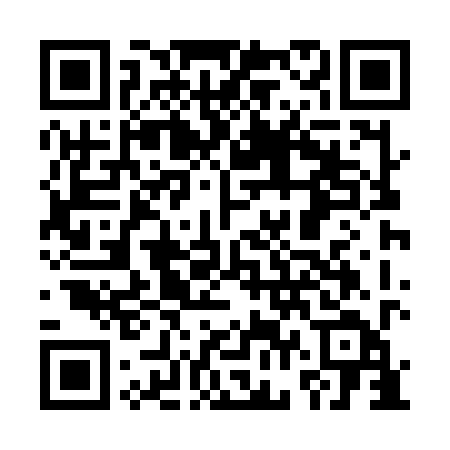 Ramadan times for Alemuir Loch, UKMon 11 Mar 2024 - Wed 10 Apr 2024High Latitude Method: Angle Based RulePrayer Calculation Method: Islamic Society of North AmericaAsar Calculation Method: HanafiPrayer times provided by https://www.salahtimes.comDateDayFajrSuhurSunriseDhuhrAsrIftarMaghribIsha11Mon4:554:556:3612:224:086:086:087:4912Tue4:534:536:3412:214:096:106:107:5113Wed4:504:506:3112:214:116:126:127:5414Thu4:474:476:2912:214:136:146:147:5615Fri4:454:456:2612:214:146:166:167:5816Sat4:424:426:2312:204:166:186:188:0017Sun4:394:396:2112:204:186:206:208:0218Mon4:364:366:1812:204:196:226:228:0519Tue4:334:336:1612:194:216:246:248:0720Wed4:304:306:1312:194:226:266:268:0921Thu4:284:286:1012:194:246:286:288:1222Fri4:254:256:0812:194:266:306:308:1423Sat4:224:226:0512:184:276:326:328:1624Sun4:194:196:0312:184:296:346:348:1925Mon4:164:166:0012:184:306:366:368:2126Tue4:134:135:5712:174:326:386:388:2327Wed4:104:105:5512:174:336:406:408:2628Thu4:074:075:5212:174:356:426:428:2829Fri4:044:045:5012:164:366:446:448:3130Sat4:014:015:4712:164:386:466:468:3331Sun4:584:586:451:165:397:487:489:361Mon4:544:546:421:165:417:507:509:382Tue4:514:516:391:155:427:527:529:413Wed4:484:486:371:155:447:547:549:434Thu4:454:456:341:155:457:567:569:465Fri4:424:426:321:145:477:587:589:496Sat4:384:386:291:145:488:008:009:517Sun4:354:356:271:145:498:028:029:548Mon4:324:326:241:145:518:048:049:579Tue4:294:296:221:135:528:068:069:5910Wed4:254:256:191:135:548:088:0810:02